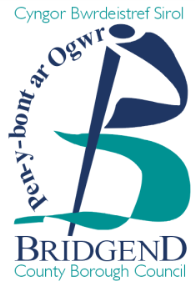 CYNGOR BWRDEISTREF SIROL PEN-Y-BONT AR OGWR
Y GYFARWYDDIAETH GYMUNEDAUPOLISI GORFODI AR GYFER CYHOEDDI HYSBYSIADAU COSB BENODEDIG AR GYFER TROSEDDAU AMGYLCHEDDOLMawrth  2019Cyflwyniad
Pwrpas y polisi hwn yw sefydlu gweithdrefnau cosb benodedig safonol a gweithdrefnau gorfodi i'w dilyn gan bawb sydd â phwerau i gyflwyno hysbysiadau cosb benodedig ar gyfer troseddau cosb ar ran yr Awdurdod.Pwrpas y Polisi hwn yw sicrhau cydymffurfiaeth effeithlon â deddfwriaeth. Mae'n bwriadu egluro'r ymagwedd a fabwysiadwyd gan yr Awdurdod wrth gynnal ei ddyletswyddau gorfodi. Bydd pob swyddog yn ystyried ac yn dilyn y Cod ar gyfer Erlynwyr y Goron a gyhoeddir gan Wasanaeth Erlyn y Goron wrth wneud penderfyniadau ynghylch erlyn ai peidio.Wrth fabwysiadu'r polisi hwn, bydd swyddogion yn gweithredu pwerau cyfreithiol yn gyson ac yn deg, beth bynnag fydd yr amgylchiadau. Ni chaiff penderfyniadau eu dylanwadu gan ryw, anabledd, iaith, ethnigrwydd, crefydd, credoau gwleidyddol na dewis rhywiol y testun, dioddefwyr na thystion..Troseddau a gynhwysir yn y cynllun Hysbysiad Cosb BenodedigNid bwriad y Polisi hwn yw delio'n ffurfiol â phob sefyllfa lle mae trosedd wedi'i weld. Nid yw ychwaith yn fwriad i'r Polisi fod yn rhagnodol o ran pryd y dylid cyhoeddi Hysbysiad Cosb Benodedig. Mae gan swyddogion gorfodi ddisgresiwn wrth gwrs ac mae'n rhaid iddynt ystyried pob set o amgylchiadau wrth benderfynu a yw Hysbysiad Cosb Benodedig yn briodol.Dim ond os oes gan swyddog reswm dros gredu bod unigolyn wedi cyflawni trosedd cosb a bod tystiolaeth ddigonol a phriodol hyd at safon brawf troseddol i gefnogi erlyniad yn y llys y dylid rhoi Hysbysiad Cosb Benodedig os na fydd yr hysbysiad cosb yn cael ei dalu
Mae Hysbysiadau Cosb Benodedig wedi'u cynllunio i ddelio â throseddu lefel isel yn unig. Pan fydd natur neu faint y drosedd mor ddifrifol fel y byddai cyhoeddi FPN yn dwyn anfri ar y system, yna dylid ystyried erlyn yn lle hynny.
Fel arfer bydd y swyddog yn dyst uniongyrchol i droseddau sy'n arwain at Hysbysiad Cosb Benodedig, er y gallai swyddog ystyried ei fod yn briodol cyflwyno Hysbysiad Cosb Benodedig pan nad ydynt wedi gweld y drosedd yn uniongyrchol ond bod ganddynt dystiolaeth dyst ddibynadwy.
Rhaid i unrhyw gyfweliad a chwestiynu fod yn gyson â'r arfer a'r gweithdrefnau a sefydlwyd gan Ddeddf yr Heddlu a Thystiolaeth Droseddol 1984.Troseddau CosbFel awdurdod lleol, gall Cyngor Bwrdeistref Sirol Pen-y-bont ar Ogwr gyhoeddi Hysbysiadau Cosb Benodedig am y troseddau dilynol:Pwy all gyhoeddi Hysbysiadau Cosb Benodedig?Gall Cyflogeion Awdurdodau Lleol gyhoeddi Hysbysiadau Cosb Benodedig ar ran yr Awdurdod cyn belled â'u bod wedi cael eu hawdurdodi i wneud hynny. Rhaid iddynt hefyd fod yn gyfarwydd â phwerau’r Awdurdod, lefelau cosb, y Polisi hwn a'r meysydd lle gellir cyhoeddi'r Hysbysiadau Cosb Benodedig.Os credir bod cyflwyno FPN yn amhriodol neu'n anghyfiawn yna mae'r Polisi hwn yn caniatáu i'r penderfyniad gael ei adolygu gan uwch swyddog.Gwasanaethau Gorfodi Trydydd PartiMae'r Awdurdod yn cadw'r hawl i wneud trefniadau gyda Chontractwyr/Trydydd Partïon nad ydynt yn cael eu cyflogi'n uniongyrchol gan yr Awdurdod i roi Hysbysiadau Cosb Benodedig ar ei ran lle mae ganddo'r pŵer statudol i wneud hynny. Rhaid i bob cyflogai gyda’r Contractwr/Trydydd Parti gael ei awdurdodi'n unigol mewn ysgrifen gan yr Awdurdod i gyhoeddi Hysbysiadau Cosb Benodedig ar ei ran.
Rhaid i unrhyw drefniadau o'r fath fod yn destun gwiriadau diwydrwydd dyladwy priodol a dylid ystyried unrhyw gyfarwyddyd a gyhoeddir mewn perthynas â defnyddio gwasanaethau gorfodi trydydd parti. Tabl DirwyonPennir y lefel ar gyfer cosbau penodedig gan yr Awdurdod ac fe'i nodir yn y tabl isod:Disgownt ar gyfer talu’n gynnarMae talu’n gynnar yn cael ei annog gan yr Awdurdod. Dylid talu taliadau cynnar ddim hwyrach nag 14 diwrnod o ddyddiad yr hysbysiad mewn perthynas â phob trosedd cosb. Yn achos tipio anghyfreithlon, lle nodir swm llai, rhaid talu hwn o fewn 10 diwrnod o ddyddiad yr hysbysiad.
Ni dderbynnir talu cosb benodedig mewn rhandaliadauSut y cyhoeddir Hysbysiadau Cosb BenodedigRhaid cyhoeddi Hysbysiadau Cosb Benodedig yn unol â Deddfwriaeth ac unrhyw gyfarwyddyd statudol a/neu arferion gorau a gyhoeddir gan neu ar ran Llywodraeth y DU a Llywodraeth Cymru.


Casglu tystiolaethMae'n ofynnol i Swyddogion Gorfodi gofnodi'r holl dystiolaeth yn eu llyfr nodiadau PACE. Rhaid i'r wybodaeth sydd i'w chofnodi yn y llyfr nodiadau gynnwys:Natur y drosedd cosbDyddiad ac Amser y gosbLleoliadEnw a chyfeiriad y troseddwrDyddiad geni (os yw'n berthnasol)Rhyw'r TroseddwrYmddangosiad y troseddwrAmodau Tywydd ar adeg y trosedd cosbRhif adnabod y Swyddog GorfodiRhif yr FPN Dylai'r Swyddog Gorfodi sicrhau bod yr holl dystiolaeth, gan gynnwys ffotograffau, deunydd fideo a nodiadau yn cael eu cadw fel tystiolaeth ac i helpu i ddatrys unrhyw anghydfodau am y cyfnodau amser a nodir yn y tabl isod:Cedwircofrestr o hysbysiadau cosb benodedig a chaiff ei diweddaru bob tro y cyflwynir Hysbysiad Cosb Benodedig.Gall Swyddogion Gorfodi ddefnyddio cronfa ddata ceidwad cerbydau'r DVLA i ganfod perchnogion cerbydau a ddefnyddir mewn cysylltiad â'r drosedd o Osod Sbwriel, Tipio Anghyfreithlon, Baw Cŵn a Gosod Posteri'n Anghyfreithlon. Mae gwasanaethau gorfodi trydydd parti wedi'u heithrio rhag defnyddio cronfa ddata ceidwaid cerbydau'r DVLA. Sail ar gyfer cyhoeddi Hysbysiad Cosb BenodedigGellir cyhoeddi FPN dim ond os oes gan swyddog reswm dros gredu bod unigolyn wedi cyflawni trosedd cosb ac mae tystiolaeth ddigonol a phriodol hyd at safon prawf troseddol i gefnogi erlyniad yn y llys, pe na fyddai'r FPN yn cael ei dalu.Gall swyddog gyhoeddi Hysbysiad Cosb Benodedig os yw'r drosedd o natur sy'n addas i gael ei drin gan Hysbysiad Cosb Benodedig. Fel arfer, bydd y swyddog yn gweld troseddau sy'n arwain at Hysbysiad Cosb Benodedig yn uniongyrchol. Fodd bynnag, efallai y bydd swyddog o'r farn ei fod yn briodol cyhoeddi FPN i rywun sydd dan amheuaeth os nad ydynt wedi gweld y drosedd yn uniongyrchol, ond bod ganddynt dystiolaeth uniongyrchol o drosedd neu dystiolaeth dyst ddibynadwy ac uniongyrchol. Rhaid i'r Tyst fod yn barod i roi tystiolaeth yn y llys o dan Lw.Rhaid i unrhyw gyfweliad a chwestiynu fod yn gyson â'r arfer a'r gweithdrefnau a sefydlwyd gan Ddeddf yr Heddlu a Thystiolaeth Droseddol 1984, Cod C.Ni ddylid cyhoeddi hysbysiadau cosb benodedig oni bai ei fod yn briodol gwneud hynny. O dan amgylchiadau penodol, ni fydd cyflwyno Hysbysiad Cosb Benodedig yn briodol ac, yn lle hynny, naill ai na ddylid cymryd camau pellach neu dylid ystyried y mater i'w erlyn yn y llys.O dan yr amgylchiadau dilynol, ni fydd yn briodol cyhoeddi FPN ac ni ddylid cymryd unrhyw gamau pellach:lle nad oes digon o dystiolaeth i gefnogi erlyn am y drosedd wreiddiol yn y llys ynadon pe na fyddai'r FPN yncael ei dalu;lle mae'r drosedd sydd wedi'i gyflawni mor fach neu ddibwys o ran ei effaith, efallai na fyddai gweithredu er budd y cyhoedd. lle mae'n ymddangos nad yw'r sawl dan amheuaeth yn gallu deall yr hyn sy'n cael ei gynnig iddynt neu os oes unrhyw amheuaeth ynghylch eu gallu i ddeall Saesneg;lle mae ymddygiad y sawl dan amheuaeth yn awgrymu bod ganddynt anableddau dysgu neu anhwylder meddwl;lle mae'r sawl dan amheuaeth yn feddw neu o dan ddylanwad cyffuriau;lle mae'r sawl dan amheuaeth yn wladolyn tramor dibreswyl.O dan yr amgylchiadau dilynol, dylid ystyried erlyn yn y Llys yn hytrach na chyhoeddi'r FPN:Lle ystyrir bod y trosedd a gyflawnwyd yn rhy ‘ddifrifol’ o ran graddfa neu effaith i gael FPN.Lle mae troseddwr honedig yn dod yn ymosodol neu'n dreisgar neu'n bygwth neu'n sarhau swyddog, dylai'r swyddog sicrhau ei ddiogelwch ei hun a gofyn am gymorth gan yr heddlu. Byddai'r troseddwr yn cael ei drin trwy erlyn, naill ai gan yr heddlu neu gan yr AwdurdodEfallai na fydd Hysbysiad Cosb Benodedig yn briodol os yw'n hysbys bod gan y sawl dan amheuaeth euogfarn flaenorol neu rybuddiad am y trosedd, neu os rhoddwyd nifer o Hysbysiadau Cosb Benodedig iddynt, yn arbennig os nad ydynt wedi talu. Dylai'r swyddog hysbysu'r troseddwr y bydd yn cael ei riportio â golwg ar erlyn.Lle y cyflwynwyd mwy na dau Hysbysiad Cosb Benodedig i'r un unigolyn o fewn cyfnod o ddeuddeng misLle nad oes cyfeiriad boddhaol at ddibenion gorfodi, er enghraifft lle mae'r sawl dan amheuaeth yn ddigartref, bydd angen ymchwiliad pellach cyn y gellir ystyried cyhoeddi FPN.Y TroseddwrNi ddylid cyhoeddi Hysbysiad Cosb Benodedig oni bai fod digon o dystiolaeth ynghylch ei hunaniaeth a'i gartref.Lle nad yw rhywun a ddrwgdybir yn gydweithredol, gellir ystyried ymdrin ag ef yn wahanol (e.e. erlyniad a/neu gynnwys yr heddlu). Rhaid cyhoeddi hysbysiadau cosb benodedig i'r sawl dan amheuaeth a sicrhau eu bod yn ei dderbyn. Os yw troseddwr honedig yn gwrthod rhoi enw a chyfeiriad cywir, ac mai dim ond trwy ddulliau eraill y gellir sefydlu eu hunaniaeth, e.e. gan yr heddlu, fel arfer dylid ymdrin â’r trosedd trwy erlyniad, yn hytrach na'r weithdrefn FPN.  Cyhoeddi Hysbysiad Cosb BenodedigBydd y swyddog yn mynd at y troseddwr honedig, ei adnabod ei hun, yn ei rybuddio yn unol â Deddf yr Heddlu a Thystiolaeth Droseddol 1984 ac yn dweud wrth yr unigolyn, yn syml, eu bod wedi cael eu gweld yn cyflawni trosedd. Yna siaredir â'r unigolyn i gael ei enw, ei gyfeiriad a'i ddyddiad geni. Bydd y manylion hyn yn cael eu gwirio cyn belled ag y bydd hynny'n ymarferol a rhaid rhoi cyfle i'r unigolyn esbonio pam eu bod wedi cyflawni'r trosedd a chyflwyno unrhyw ffactorau lliniarol.Os cafwyd tystiolaeth heb bresenoldeb y troseddwr honedig sy'n arwain y swyddog gorfodi i amau ​​bod trosedd wedi'i gwneud fel Tipio Anghyfreithlon, bydd llythyr sy'n cydymffurfio â darpariaethau Pace yn cael ei gyhoeddi i'r troseddwr i ddarparu tystiolaeth o'r hyn sydd wedi digwydd, gan ddarparu cyfle i'r troseddwr ateb cwestiynau mewn perthynas â'r dystiolaeth. Yna gall y Swyddog benderfynu a ddylid cymryd unrhyw gamau pellach.Os oes unrhyw amheuaeth ynghylch hunaniaeth rhywun, ni ddylid cynnig FPN iddynt ar y pryd. Yn hytrach, dylai'r swyddog gorfodi wirio a yw'n bosibl dilysu hunaniaeth yr unigolyn. Os, yn dilyn ymholiadau pellach, yw’n ymddangos bod y troseddwr honedig wedi darparu'r manylion cywir, yna gellir cyhoeddi FPN yn ôl-weithredol. Os daw i'r amlwg bod manylion ffug wedi’u darparu a bod y swyddog gorfodi yn gallu canfod yr hunaniaeth gywir yna rhoddir ystyriaeth i erlyn y troseddwr honedig am y trosedd gwreiddiolPan fydd y swyddog gorfodi yn galw ar y troseddwr honedig i ddarparu ei enw a'i gyfeiriad ac y daw i'r amlwg bod manylion ffug neu anghywir wedi cael eu darparu, bydd yr Awdurdod yn ystyried erlyn y r unigolyn hwnnw am ddarparu'r manylion ffug neu anghywir lle mae ganddo'r pŵer i wneud hynny.Gallai methu ag adnabod rhywun a ddrwgdybir cyn cyhoeddi annilysu’r broses orfodi. Ceisir cymorth yr heddlu lle bydd angen. Rhaid i'r swyddog gofnodi enw cyntaf, cyfenw, cyfeiriad, cod post a dyddiad geni yr un a ddrwgdybir ar yr FPN. Mae angen y rhain at ddibenion prosesu.Pan gyhoeddir yr Hysbysiad Cosb Benodedig, dylai'r swyddog esbonio ei fod yn rhoi cyfle i osgoi erlyn, a bydd yn tynnu sylw'r person at y pwyntiau perthnasol ynghylch lefel y ddirwy, gwneud taliad ac erlyn os na fydd taliad yn cael ei wneud.Gellir cyhoeddi hysbysiadau cosb benodedig fesul unigolyn neu drwy'r post a dylid nodi hyn yn glir ar yr FPN. Rhaid i'r Hysbysiad Cosb Benodedig gynnwys manylion y dyddiad erbyn pryd y bydd rhaid talu'r ddirwy. Rhaid i'r dyddiad hwn fod o leiaf 14 diwrnod ar ôl dyddiad yr hysbysiad.Os yw'r unigolyn naill ai'n gwrthod derbyn Hysbysiad Cosb Benodedig neu, ar ôl derbyn yr Hysbysiad Cosb Benodedig, nad yw'n talu cyn diwedd y cyfnod amser a nodir yn yr FPN, yna gall y mater arwain at erlyniad..Cyhoeddi Hysbysiad Cosb Benodedig i droseddwyr ifancMae gan y Cyngor a'i Swyddogion awdurdodedig ddyletswydd o dan Ddeddf Plant 2004 i gyflawni eu swyddogaethau gan ystyried yr angen i ddiogelu a chynnal lles plant.Mae unigolyn o dan 17 oed i gael ei drin fel person ifanc at ddibenion Deddf yr Heddlu a Thystiolaeth Droseddol 1984 ynghyd â'r Codau Ymarfer perthnasol ac ni ddylid ei gyfweld heb bresenoldeb ‘oedolyn priodol’. Oedolyn priodol yw rhiant neu warcheidwad cyfreithiol y person ifanc, neu os yw'r person ifanc mewn gofal, oedolyn o'r awdurdod gofal.Fe gynghorir swyddogion i ystyried rhinweddau cyhoeddi FPN i unigolyn o dan 16 oed.Pan fydd Swyddog yn cysylltu â pherson ifanc, dim ond ei enw a'i gyfeiriad y dylid eu cael a manylion ei riant neu warcheidwad cyfreithiol.Yna dylai'r swyddog ystyried a yw Hysbysiad Cosb Benodol yn briodol, ystyried a yw'r troseddwr wedi derbyn Hysbysiad Cosb Benodol o'r blaen (lle bynnag y bo modd, ni ddylid rhoi mwy nag un Hysbysiad Cosb Benodedig i unrhyw un dan 16 oed, ond dylai cerydd, rhybudd neu sancsiwn arall gael eu hystyried yn lle hynny). Hefyd  dylid ystyried amgylchiadau ei deulu ac a yw ef neu hi yn dioddef o wendidau eraill.Hefyd  bydd angen i'r Swyddog ymgynghori â'r Tîm Troseddau Ieuenctid ac ysgol y Person Ifanc cyn gwneud penderfyniad terfynol i gyhoeddi'r FPN.Os, ar ôl ymholi, y penderfynir bod Hysbysiad Cosb Benodedig yn addas, bydd yr Hysbysiad Cosb Benodedig yn cael ei gyhoeddi i'r troseddwr ifanc yn bersonol gyda rhiant neu warcheidwad cyfreithiol yn bresennol. Os, am unrhyw reswm, y caiff yr Hysbysiad Cosb Benodedig ei gyhhoeddi trwy’r post, hysbysir oedolyn cyfrifol ar yr un pryd.Ni fydd Hysbysiad Cosb Benodedig yn briodol os yw ymddygiad person ifanc yn awgrymu bod ganddo anableddau dysgu, neu ei fod yn dioddef o hyglwyfder sy'n amharu ar ei ddealltwriaeth o'r hyn sy'n digwydd. Mewn achosion o'r fath dylid cyfeirio'r mater at y Tîm Troseddau Ieuenctid a'r Gwasanaethau Cymdeithasol. Gellir penderfynu ar unrhyw gamau mewn perthynas â'r drosedd honedig yn ddiweddarach.Pobl Ifanc 16-17Ar ôl cadarnhau oedran y troseddwr, gellir cyhoeddi Hysbysiadau Cosb Benodedig i'r grŵp oedran hwn gan ddefnyddio'r un weithdrefn ag ar gyfer oedolion.Peidio â ThaluOs na thelir Hysbysiad Cosb Benodedig o fewn y cyfnod rhagnodedig, bydd achosion troseddol yn cael eu hystyried.

Bydd yn ôl disgresiwn Adran Gwasanaethau Cyfreithiol yr Awdurdod ibenderfynu a ddylid cychwyn erlyniad.Y broses apelioOs cyhoeddir yr Hysbysiad Cosb Benodedig gan wasanaethau gorfodi trydydd parti: dylid apelio at y gwasanaeth gorfodi trydydd parti a dylid dilyn eu proses apelio.Os caiff yr Hysbysiad Cosb Benodedig ei gyhoeddi gan yr Awdurdod: Dylid anfon sylwadau ysgrifenedig at y Rheolwr Strydoedd Glanach a Chontractau Gwastraff drwy'r Post neu e-bost o fewn pum diwrnod gwaith o ddyddiad yr FPNBydd yr holl dystiolaeth a gwybodaeth berthnasol yn cael eu hystyried cyn penderfynu ar erlyniad er mwyn galluogi gwneud penderfyniad cyson, teg a gwrthrychol. Bydd y Cyngor yn ystyried Cod y Twrnai Cyffredinol ar gyfer Erlynwyr y Goron, sy'n golygu y bydd y meini prawf dilynol yn cael eu hystyried:A yw safon y dystiolaeth yn ddigonol i gael gobaith realistig o euogfarn;A yw'r erlyniad er budd y cyhoedd;Bydd y prawf budd y cyhoedd yn cael ei ystyried ym mhob achos lle mae digon o dystiolaeth i ddarparu gobaith realistig o euogfarn. Rhoddir ystyriaeth hefyd a fyddai rhybuddiad yn briodol.TroseddDeddfwriaeth BerthnasolSbwrielA87 ac A88 Deddf Diogelu'r Amgylchedd 1990Dosbarthu llenyddiaeth heb ganiatâd ar dir dynodedigAtodlen3a, Para 7(2) Deddf Diogelu'r Amgylchedd 1990Methu â chynhyrchu Trwydded Cludwyr GwastraffA5 a 5B Deddf Rheoli Llygredd (Diwygio) 1989Methu â chynhyrchu Nodyn Trosglwyddo Gwastraff
A34A Deddf Diogelu'r Amgylchedd 1990Graffiti a Gosod Posteri'n AnghyfreithlonA43 Deddf Ymddygiad Gwrthgymdeithasol 2003Methu â chydymffurfio â Gorchymyn Diogelu Mannau CyhoeddusA67 ac A68 Deddf Ymddygiad Gwrthgymdeithasol, Troseddu a Phlismona 2014Tipio anghyfreithlonA33 ac A33ZB Deddf Diogelu'r Amgylchedd 1990Troseddau Derbynyddion Gwastraff
A46 ac A47ZA Deddf Diogelu'r Amgylchedd 1990Methu â chydymffurfio â'r ddyletswydd gofal mewn perthynas â gwastraff cartrefA34(2A) ac A34ZB Deddf Diogelu'r Amgylchedd 1990TroseddCosbCosb wrth Dalu’n GynnarAchosi sbwriel£100.00£75.00Derbynyddion Gwastraff£100,00£75.00Graffiti a Gosod Posteri'n Anghyfreithlon£100.00£75.00Tipio Anghyfreithlon£200.00£120.00Methu â chydymffurfio â Gorchymyn Diogelu Mannau CyhoeddusTo be confirmedTo be confirmedMethu â chynhyrchu Trwydded Cludwyr Gwastraff£300.00£180.00Methu â chynhyrchu Nodyn Trosglwyddo Gwastraff£300.00£180.00Dosbarthu llenyddiaeth heb ganiatâd ar dir dynodedig£100.00£75.00Methu â chydymffurfio â'r ddyletswydd gofal mewn perthynas â gwastraff cartref£300.00£150.00TroseddCyfnod amser i gadw tystiolaethGosod sbwriel6 misDerbynyddion Gwastraff6 misGraffiti a Gosod Posteri'n Anghyfreithlon6 misTipio AnghyfreithlonAmhenodolMethu â chydymffurfio â Gorchymyn Diogelu Mannau Cyhoeddus6 misMethu â chynhyrchu Trwydded Cludwyr Gwastraff6 misMethu â chynhyrchu Nodyn Trosglwyddo GwastraffAmhenodolDosbarthu llenyddiaeth heb ganiatâd ar dir dynodedig6 misMethu â chydymffurfio â'r ddyletswydd gofal mewn perthynas â gwastraff cartref6 mis